ЖСК «Поместье у Озера»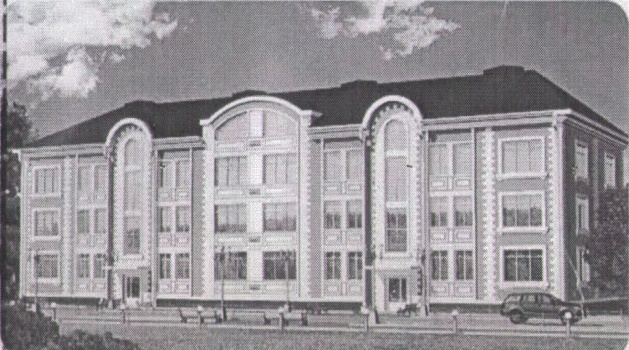 195112 г .Санкт-Петербург Карла Фаберже  пл.,8 лит. А. оф.218ИНН 7806482698 КПП 780601001 ОГРН 1127847386480                                       телефон 89602619311    эл.почта tata.scher@mail.ru                                                                             Протокол № 2/18- ОСО проведении очередного годового общего собрания ( в форме заочного голосования ) членов ЖСК « Поместье у Озера» и собственников в многоквартирном доме по адресу :дом № 41 ул. Советская г. Всеволожск состоявшееся с  15.05 2018 г. по 25.05 2018 г. в соответствии со ст.ст.45,47 Жилищного Кодекса РФ,  по инициативе правления ЖСК. В голосовании участвовали члены ЖСК и собственники ЖСК «Поместье у Озера» в количестве 24 чел. Что составляет 51% от общего количества .Кворум есть .                                                                                                                                                                                                                                           Повестка собрания .1.  Отчёт правления  о финансово-хозяйственной деятельности за 2017 г.По первому вопросу проголосовали «за»    24 чел.  «против» 0чел  «воздержались»    0 чел.Решение :  Признать работу правления за 2017 г. удовлетворительной                                          2. Утверждение смет доходов и расходов на 2018 г.						   По второму вопросу проголосовали								           «За»  23 чел.    «Против» 0 чел.   «Воздержались» 1 чел.					      Решение: Принять сметы доходов и расходов на 2018 г.Подсчет голосов состоялся ранее избранной комиссией ( протокол 3/17-ОС ) в составе : Гранкина А.А. , Савельевой Ю.А., Пановой В.И. в присутствии председателя  ЖСК « Поместье у Озера» Шерстобитовой Т. М. В подсчете голосов были учтены 24 бюллетеня .Повестка дня исчерпана . Собрание закрыто  25.05.2018 г. в 19час . 00 мин. 	         Председатель правления ЖСК «Поместье у Озера» Шерстобитова Т.М.Члены счетной Комиссии :                      Гранкин А.А.	Савельева Ю.А.	Панова В.И.